CEDEARSHemos clasificado los CEDARS en función de:Promedio de pesos operados en cinco ruedas superior a $ 10.000.000.Retorno en 5 ruedas positivo.RATIO mayor a 4.50. El RATIO expresa la relación entre el retorno esperado y la volatilidad.Queremos cuantificar cuanto retorno nos llevaríamos por unidad de riesgo. Los RATIOs más altos son los preferidos.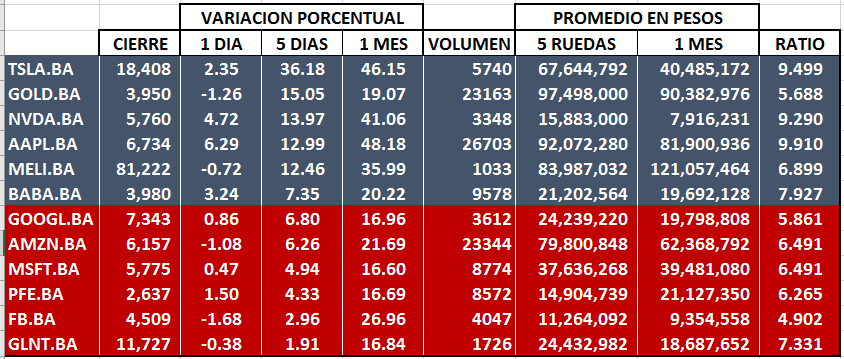 TSLA $ 18.408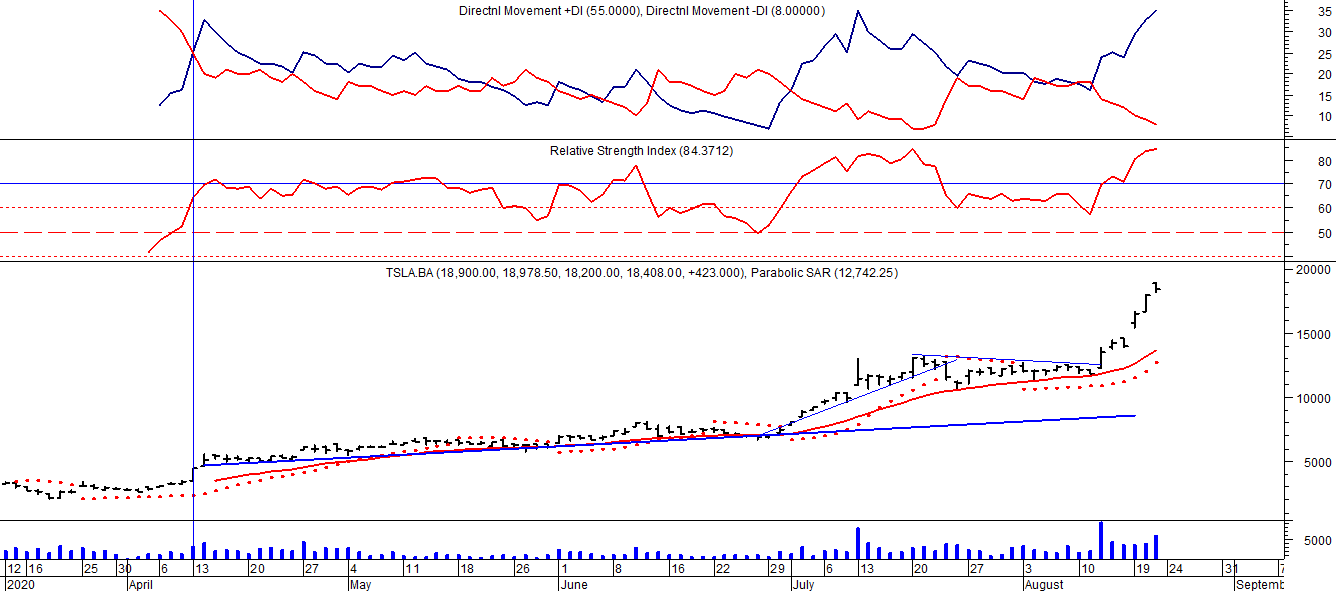 Compra el 14/04 en $ 5.500.GOLD $ 3.95.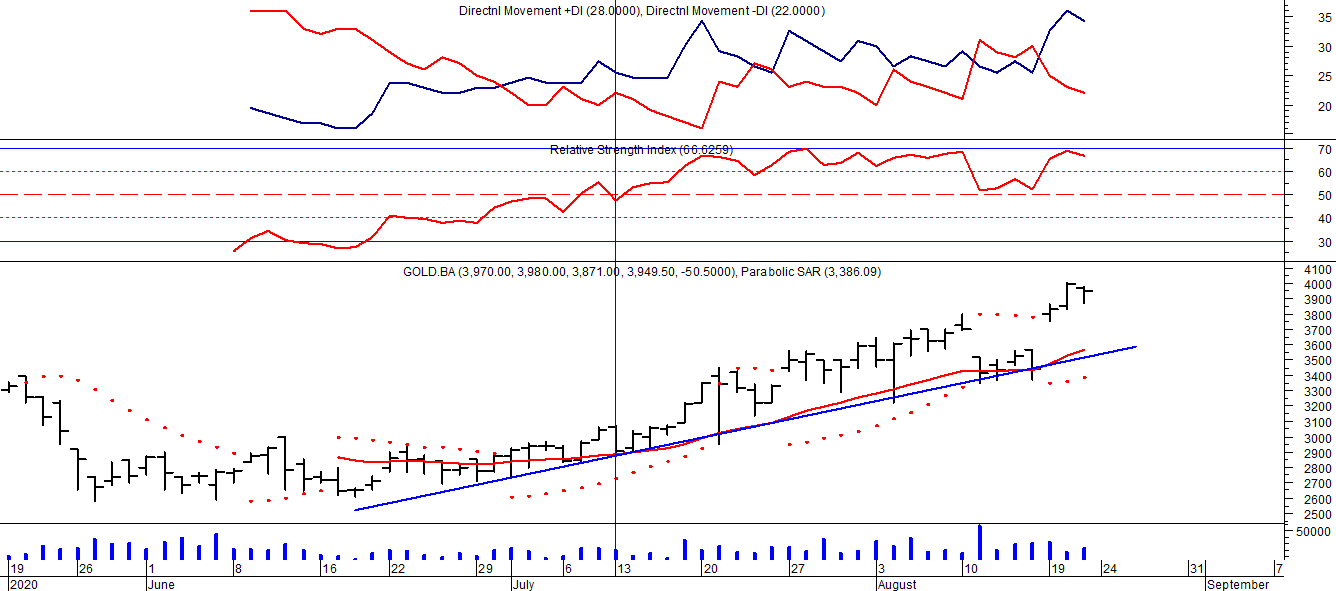 Comprados el 13/07 en $ 3.00.NVDA $ 5.760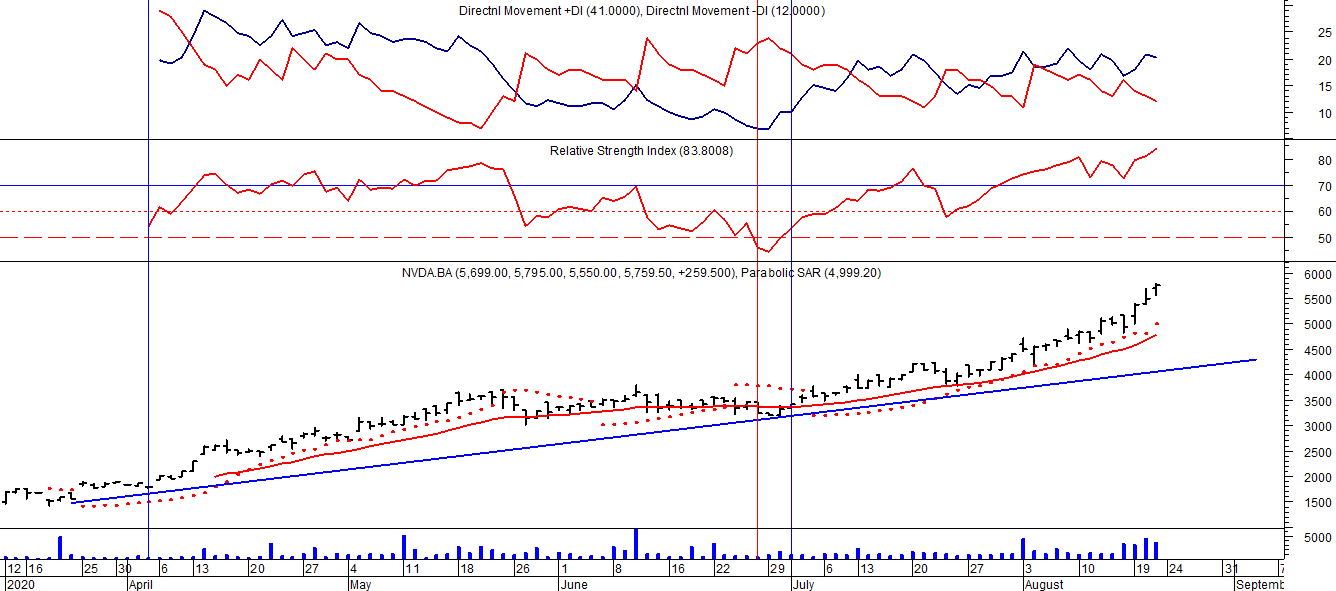 Comprados el 02/07 en $ 3.550.AAPL$ 6.734.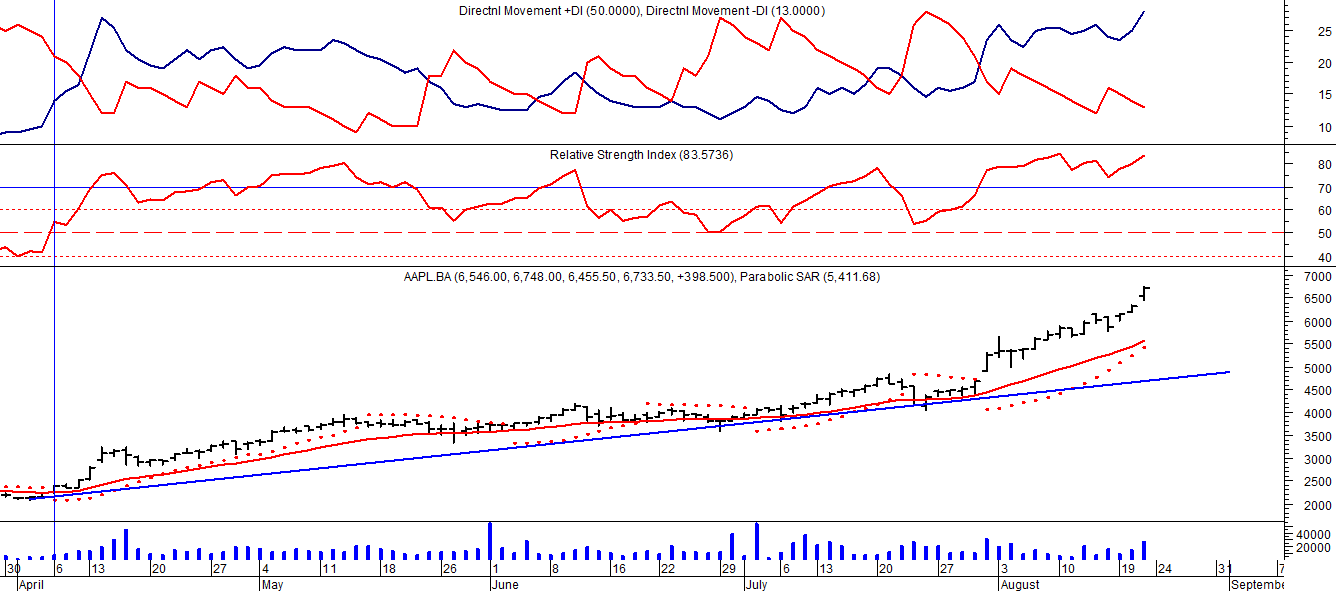 Compra el 07/04 en $ 2.400.MELI $ 81.222.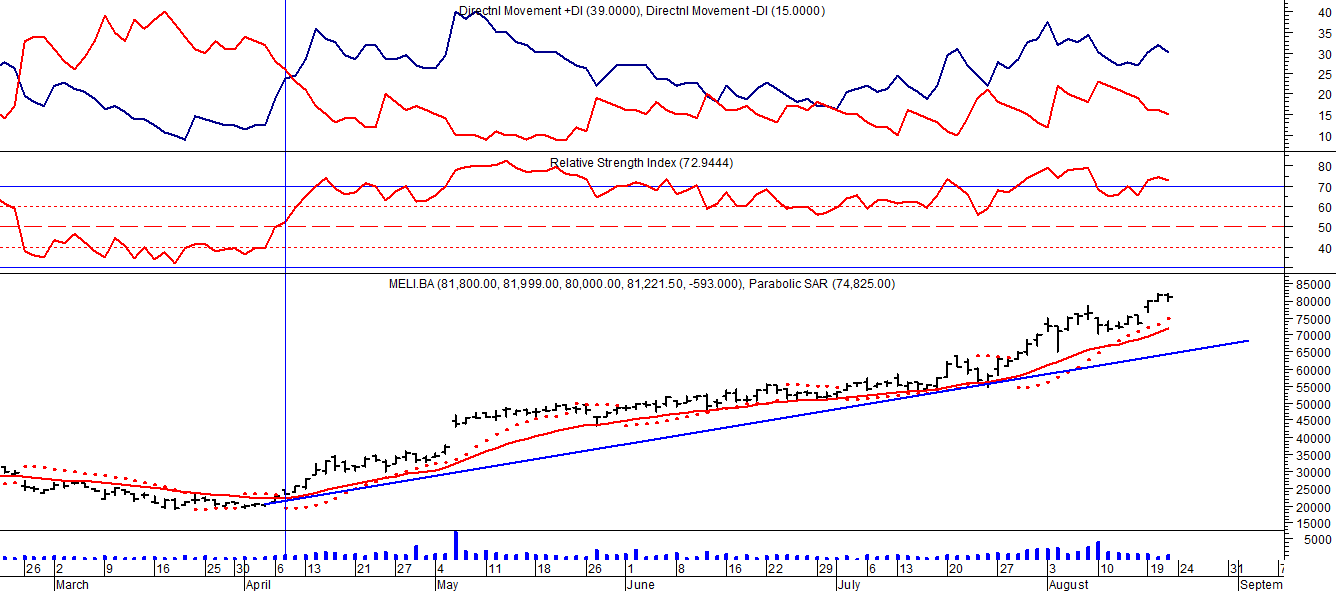 Compra el 08/04 en $ 25.000.BABA $ 3.980.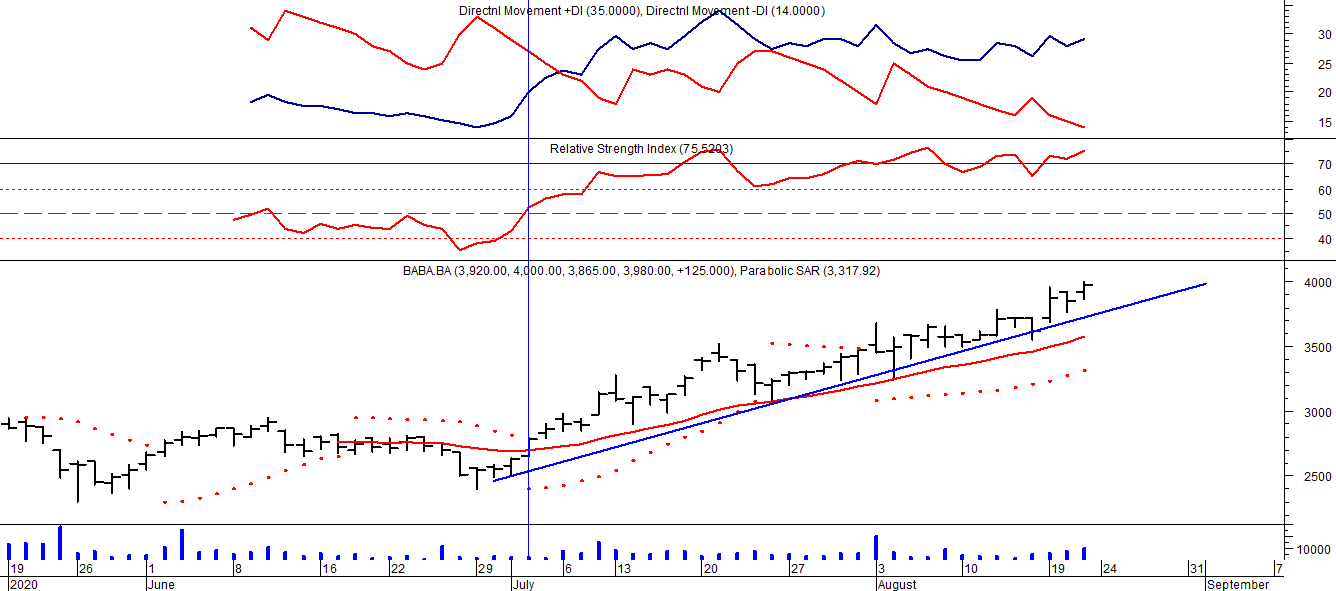 Compra el 02/07 en $ 2.700.